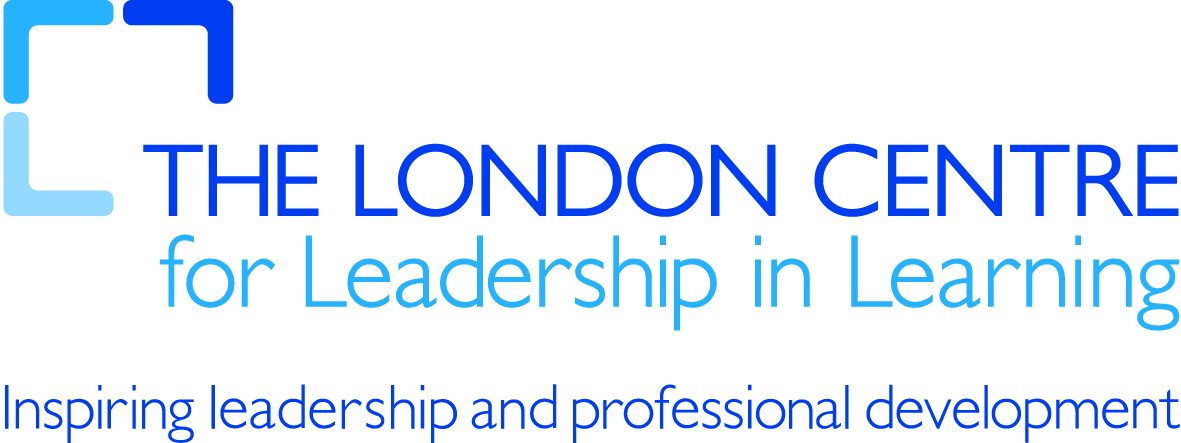 21st century tools for teaching and learningCollaborative bookmarkingWhat is it?Storing bookmarks on a social bookmarking websitePrivate or Public or GroupLabel using self-generated tagsAbility to searchCan add notesWhat can it be used for?Developing skills in Communication / Organization / ClassificationDevelop skills in tagging and folksonomiesHow could it be used in teaching and learning?Saving, labelling and annotating website as a group of learnersBuilding a resource bank of website for future references and future groups of learnersSharing the load of finding useful websitesFor individual, exploratory learning activitiesFor assignment/essay research website sharingWhat services could I use?www.diigo.com www.delicious.comhttp://evernote.com/ 